NETWORKING EXAM – KEYWhat was an important part of the desire to develop and use computer networks?the need to use IP telephony for communicationthe need or desire to share informationthe need to link computers together for increased processing powerthe need for real time video conferencingHow many copies of an application are installed on the server when seven additional application licenses are purchased?2178Which data transmission method allows data to travel in only one direction?full duplexsimplexhalf duplexbidirectionalWhich type of data transmission does a modem typically allow?full duplexsimplexhalf duplexunidirectionalWhich type of network would use a specific machine to provide services to all other computers on the network?peer-to-peerswitchedhub basedclient/serverWhat is the logical or physical layout of a local area network called?setuptopologyconfigurationchannelsWhen using a modem as a WAN link, which type of switching should be used?synchronouspacketcircuitmultipointWhich of the following terms describes the method used to connect one POTS telephone to another?packet switchingcircuit switchingmodem communicationterminal communicationWhat does a computer use to assign an IP address to itself if a DHCP server is unavailable?DNSARPRARPAPIPAPing utilityNetstat utilityWhich WAN networking process makes surfing the Internet easier by translating a computer name, such as www.cisco.com, to its unique IP address?ARPDNSISPDSLDHCPAPIPA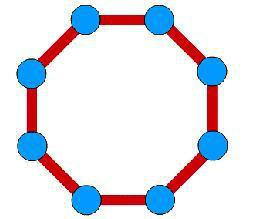 The graphic shown is an example of which network topology?ringstarextended starbusmeshWhich type of network wiring is the most commonly used?STP cablecoax cableUTP cablesingle mode fiber optic cableWhich network device is primarily used to connect network segments?switchpatch panelhubRouterWhich networking technology typically uses a ring topology?EthernetStarNetATMFDDIWhich of the following statements is true about Telnet?Telnet allows users to download files from another computer.Telnet is used to upload files to another computer.Telnet is used to access remote devices for configuration, control, and troubleshooting.Telnet is an e-mail protocol that allows users to receive messages from a POP3 e-mail server.Which protocol is used to exchange information on the Internet?IPX/SPXTCP/IPNetBEUIAppleTalkWhat maps known Internet Protocol (IP) addresses to physical hardware (MAC) addresses on a local network?RARPARPFTPDHCPWhat is the utility included with Windows that displays the route a packet takes on its journey from source computer to destination host?traceroutetracetracertiptraceWhich type of network operates in a limited geographical area, such as a building or campus?LANMANTANWANWhich kind of point-to-point link is used in a typical WAN connection?serialparallel1000Base-TFDDIWhich device allows computers to connect over a telephone line?transceiverNICmodemgatewayWhat was first introduced in 1984 and is still used to map "friendly" host names to IP addresses?TCP/IPARPnetIETFDNSWhich cabling type uses the RJ-45 connector?CoaxFiberCAT5BNCWhat is a graphical interface utility included with Windows 9X that displays TCP/IP configuration?IpconfigConfigIfconfigWinipcfgWhat provides a port for a computer to connect to a LAN?ModemRJ-11NICCAT5What is the correct wiring scheme for a 568B?O, O/W, G. B/W, B, B/W, Br, Br/WBr, Br/W, G, B/W, B, G/W, O, O/WO/W, O, G/W, B, B/W, G, Br/W, BrG/W, G, O/W, B, B/W, O, Br/W, Br